CURRICULUM VITAEGil-Ho Kim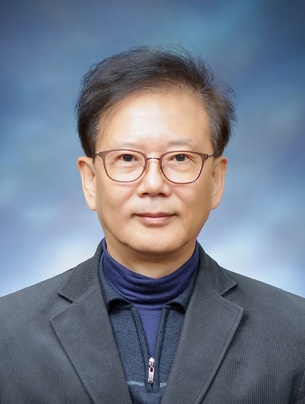 Office address:										    School of Electronic and Electrical Engineering			    Sungkyunkwan University								                Suwon 16419, South Korea							                Tel.: +82-31-290-7970, Mobil phone 010 8616 3341 E-mail: ghkim@skku.edu EDUCATION:
Ph.D.    Semiconductor Physics                1993~1998       University of Cambridge, UK  Thesis: “Magnetotransport in Low Dimensional Semiconductor Structures”M.Ed.  Physics                                            1990~1992	Hanyang University, KoreaB.S.      Physics                                            1981~1985	Hanyang University, KoreaEXPERIENCE:  ,  Professor, School of Electronic and Electrical Engineering, College of Information and Communication Engineering & Sungkyunkwan Advanced Institute of Nanotechnology (SAINT)                                  2002.03 - presentElectronics and Telecommunications Research Institute, Daejeon, Korea              1999.02 - 2002.02Senior Researcher                                                                                                                        PROFESSIONAL SOCIETIES:- The Korean Vacuum Society, Korea Nano Technology Research Society- The Korean Institute of Electrical and Electronic Material Engineers, and The Korean Physical Society- The Korean Institute of Electrical and Electronic Material Engineers- American Physical SocietyRESEARCH INTERESTS: Nano semiconductor devices​Qubit for a quantum computer in 2D semiconductorQuantum transport in semiconductorSingle-electron (spin) transistorMetal-Insulator transition with VO2 nanowireBose-Einstein condensation in 2D materialsRECENT SELECTED JOURNALS:“Dual-Channel WS2/WSe2 Heterostructure with Tunable Graphene Electrodes”Hanul Kim, Jihoon Kim, Inayat Uddin, Nhat Anh Nguyen Phan, Dongmok Whang*, and Gil-Ho Kim*ACS Appl. Electron. Mater. 5, 913−919 (2023)“MoTe2‑Based Schottky Barrier Photodiode Enabled by Contact Engineering”Inayat Uddin, Nhat Anh Nguyen Phan, Hai Yen Le Thi, Hanul Kim, Dongmok Whang, and Gil-Ho Kim*ACS Appl. Nano Mater. 6, 445−452 (2023)“Self-Forming p–n Junction Diode Realized with WSe2 Surface and Edge Dual Contacts”Hai Yen Le Thi, Tien Dat Ngo, Nhat Anh Nguyen Phan, Won Jong Yoo, Kenji Watanabe, Takashi Taniguchi, Nobuyuki Aoki, Jonathan P. Bird, and Gil-Ho Kim*Small 18 2204547 (2022)“Enhanced Performance of WS2 Field-Effect Transistor through Mono and Bilayer h-BN Tunneling Contacts”Nhat Anh Nguyen Phan, Hamin Noh, Jihoon Kim, Yewon Kim, Hanul Kim, Dongmok Whang, Nobuyuki Aoki, Kenji Watanabe, Takashi Taniguchi, and Gil-Ho Kim*Small 2105753 (2022)“Schottky Diode with Asymmetric Metal Contacts on WS2” Jihoon Kim, A. Venkatesan, Nhat Anh Nguyen Phan, Yewon Kim, Hanul Kim, Dongmok Whang, and Gil-Ho Kim*Adv. Electron. Mater. 2100941 (2021)“Improved Contact Resistance by a Single Atomic Layer Tunneling Effect in WS2/MoTe2 Heterostructures”Jihoon Kim, A. Venkatesan, Hanul Kim, Yewon Kim, Dongmok Whang and Gil-Ho Kim*Advanced Science 8, 2100102 (2021)“Clean Interface Contact Using a ZnO Interlayer for Low-Contact-Resistance MoS2 Transistors”J. Jang, Y. Kim, SS Chee, H. Kim, D. Whang, Gil-Ho Kim*, and SJ Yun*ACS Appl. Mater. Interfaces 12, 5031 (2020)“Tunable Electron and Hole Injection Enabled by Atomically Thin Tunneling Layer for Improved Contact Resistance and Dual Channel Transport in MoS2/WSe2 van der Waals Heterostructure” Muhammad Atif Khan, Servin Rathi, Changhee Lee, Dongsuk Lim, Yunseob Kim, Sun Jin Yun, Doo-Hyeb Youn, and Gil-Ho Kim*ACS Appl. Mater. Interfaces 10 23961 (2018)“Observation of negative differential resistance in mesoscopic graphene oxide devices” Servin Rathi, Inyeal Lee, Moonshik Kang, Dongsuk Lim, Yoontae Lee, SerhanYamacli, Han-Ik Joh, Seongsu Kim, Sang-Woo Kim, Sun Jin Yun, Sukwon Choi & Gil-Ho Kim*Scientific Reports 8 7144 (2018)“Gate Tunable Self-Biased Diode Based on Few Layered MoS2 and WSe2” Muhammad Atif Khan, Servin Rathi, Dongsuk Lim, Sun Jin Yun, Doo-Hyeb Youn, Kenji Watanabe, Takashi Taniguchi, and Gil-Ho Kim*Chemistry of Materials 30 1011 (2018)“Large, non-saturating magnetoresistance in single layer chemical vapor deposition graphene with an h-BN capping layer” Chiashain Chuang, C.-T. Liang, Gil-Ho Kim, R.E. Elmquist, Y. Yang, Y.P. Hsieh, Dinesh K. Patel, K. Watanabe, T. Taniguchi, N. Aoki*Carbon 136 211 (2018)“Hole dephasing caused by hole–hole interaction in a multilayered black phosphorus” Lijun Li, Muhammad Atif Khan, Yoontae Lee, Inyeal Lee, Sun Jin Yun, Doo-Hyeb Youn and Gil-Ho Kim*J. Phys.: Condens. Matter 29 435302 (2017)“Junctionless Diode Enabled by Self-Bias Effect of Ion Gel in Single Layer MoS2 Device” Muhammad Atif Khan, Servin Rathi, Jinwoo Park, Dongsuk Lim, Yoontae Lee, Sun Jin Yun, Doo-Hyeb Youn, and Gil-Ho Kim*ACS Appl. Mater. Interfaces 9 26983 (2017)“Tunable electrical properties of multilayer HfSe2 field effect transistors by oxygen plasma treatment” Moonshik Kang, Servin Rathi, Inyeal Lee, Lijun Li, Muhammad Atif Khan, Dongsuk Lim, Yoontae Lee, Jinwoo Park, Sun Jin Yun, Doo-Hyeb Youn, Chungsam Junb and Gil-Ho Kim* Nanoscale 9 1645 (2017)“Conductance fluctuations in high mobility monolayer graphene: Nonergodicity, lack of determinism and chaotic behavior” C. R. da Cunha, M. Mineharu, M. Matsunaga, N. Matsumoto, C. Chuang, Y. Ochiai, G.-H. Kim, K. Watanabe, T. Taniguchi, D. K. Ferry & N. Aoki*Scientific Reports 6 33118 (2016)“Gate-tunable Hole and Electron Carrier Transport in Atomically Thin Dual-Channel WSe2/MoS2 Heterostructure for Ambipolar Field-Effect Transistor” Inyeal Lee, Servin Rathi, Dongsuk Lim, Lijun Li, Jinwoo Park, Yoontae Lee, Kyung Soo Yi, Krishna P. Dhakal, Jeongyong Kim, Changgu Lee, Gwan-Hyoung Lee, Young Duck Kim, James Hone, Sun Jin Yun, Doo-Hyeb Youn, and Gil-Ho Kim* Advanced Materials 28 9519 (2016) “P-doping and efficient carrier injection induced by graphene oxide for high performing WSe2 rectification devices”Muhammad Atif Khan, Servin Rathi, Inyeal Lee, Lijun Li, Dongsuk Lim, Moonshik Kang, and Gil-Ho Kim*Applied Physics Letters 108 093104 (2016)“Tunable Electrical and Optical Characteristics in Monolayer Graphene and Few-Layer MoS2 Heterostructure Devices” Servin Rathi, Inyeal Lee, Dongsuk Lim, Jianwei Wang, Yuichi Ochiai, Nobuyuki Aoki, Kenji Watanabe, Takashi Taniguchi, Gwan-Hyoung Lee, Young-Jun Yu, Philip Kim, and Gil-Ho Kim*Nano Lett. 15 5017−5024 (2015)“Electrical characterization of multilayer HfSe2 field-effect transistors on SiO2 substrate” Moonshik Kang, Servin Rathi, Inyeal Lee, Dongsuk Lim, Jianwei Wang, Lijun Li, Muhammad Atif Khan, and Gil-Ho Kim*Applied Physics Letters 106 143108 (2015)“Alternating Current Dielectrophoresis Optimization of Pt-Decorated Graphene Oxide Nanostructures for Proficient Hydrogen Gas Sensor” Jianwei Wang, Servin Rathi, Budhi Singh, Inyeal Lee, Han-Ik Joh, and Gil-Ho Kim*ACS Appl. Mater. Interfaces 7 13768−13775 (2015)“Dielectrophoretic assembly of Pt nanoparticle-reduced graphene oxide nanohybrid for highly-sensitive multiple gas sensor” Jianwei Wang, Servin Rathi, Budhi Singh, Inyeal Lee, Sunglyul Maeng, Han-Ik Joh, and Gil-Ho Kim∗Sensors and Actuators B 220 755–761 (2015)“Dielectrophoresis of graphene oxide nanostructures for hydrogen gas sensor at room temperature” Jianwei Wang, Budhi Singh, Jin-Hyung Park, Servin Rathi, In-yeal Lee, Sunglyul Maeng, Han-Ik Joh, Cheol-Ho Lee, and Gil-Ho KimSensors and Actuators B 194 296– 302 (2014)“Conductance Control in VO2 Nanowires by Surface Doping with Gold Nanoparticles” Gil-Ho Kim,* Youngreal Kwak, Inyeal Lee, Servin Rathi, Jeong Min Baik, and Kyung Soo YiACS Appl. Mater. Interfaces 6 14812−14818 (2014)“Poly-4-vinylphenol and poly(melamine-coformaldehyde)-based graphene passivation method for flexible, wearable and transparent electronics” In-yeal Lee, Hyung-Youl Park, Jin-hyung Park, Gwangwe Yoo, Myung-Hoon Lim, Junsung Park, Servin Rathi, Woo-Shik Jung, Jeehwan Kim, Sang-Woo Kim, Yonghan Roh, Gil-Ho Kim* and Jin-Hong Park*Nanoscale 6 3830 (2014)“Dielectrophoresis of graphene oxide nanostructures for hydrogen gas sensor at room temperature” Jianwei Wang, Budhi Singh, Jin-Hyung Park, Servin Rathi, In-yeal Lee, Sunglyul Maeng, Han-Ik Joh, Cheol-Ho Lee, and Gil-Ho Kim* Sensors and Actuators B: Chemical 194 296-302 (2014)PREVIOUS SELECTED PHYSICS JOURNALS:“Effect of particle size on the magnetic properties of NixCo1xFe2O4 (x0.3) nanoparticles”K. Maaz, S. Karim, & Gil-Ho Kim,* Chemical Physics Letters 549, 67 (2012)“Effect of aging on the magnetic characteristics of nickel nanowiresembedded in polycarbonate”K. Maaz,1,2 S. Ishrat,1 S. Karim, & Gil-Ho Kim,* Journal of Applied Physics 110, 13908 (2011)“Hopping conduction and magnetoresistance of a GaAs/AlxGa1−xAs quantum well with embedded InAs dots”L. Li, Gil-Ho Kim*, K. J. Thomas, and D. A. RitchiePhysical Review B 83, 153304 (2011)“Charge trapping in quantum dot memory devices with different dot densities”E S Kannan, Gil-Ho Kim* and D A RitchieJ. Phys. D: Appl. Phys. 43, 225101(2010)“Crossover from negative to positive magnetoresistance in the double quantum well system with different starting disorder”E S Kannan, M Karamad, Gil-Ho Kim*, I Farrer and D A RitchieJ. Phys.: Condens. Matter 22, 045802 (2010)“Assembly of gold nanoparticles of different diameters between nanogap electrodes”Donguk Cheon, Sanjeev Kumar, and Gil-Ho Kim*Applied Physic Letters 96, 013101 (2010)“Capacitance-voltage and current-voltage characteristics of graphite oxide thin films patterned by ultraviolet photolithography”In-yeal Lee, E. S. Kannan, and Gil-Ho Kim*Applied Physic Letters 95, 263308 (2009)“Memory characteristics of InAs quantum dots embedded in GaAs quantum well”E. S. Kannan, Gil-Ho Kim*, and D. A. RitchieApplied Physic Letters 95, 143506 (2009)“Manipulation and trapping of semiconducting ZnO nanoparticles into nanogap electrodes by dielectrophoresis technique”Sanjeev Kumar, Young-Kyo Seo, and Gil-Ho Kim*Applied Physic Letters 94, 153104 (2009)“From insulator to quantum Hall liquid at low magnetic fields”Tsai-Yu Huang, C.-T. Liang*, Gil-Ho Kim, C. F. Huang, Chao-Ping Huang, Jyun-Ying Lin, Hsi-Sheng Goan, and D. A. RitchiePhysical Review B 78, 113305 (2008)“Dielectrophoretic Assembly of Single Gold Nanoparticle into Nanogap Electrodes”Seok-Hwang Yoon, Saiful I. Khondaker, Young-Suk Choi, T. W. Kim, Sanjeev Kumar, Gil-Ho Kim*Journal of Nanoscience and Nanotechnology, 7, 3427 (2008)“Transport hysteresis in AlGaAs/GaAs double quantum well systems with InAs quantum dots”E.S. Kannan, Gil-Ho Kim*, I Farrer and D A Ritchie Journal of Physics-Condensed Matter, 19, 506207 (2007)“Mechanism of ultraviolet photoconductivity in zinc oxide nanoneedles”Sanjeev Kumar, Gil-Ho Kim*, K Sreenivas and R P TandonJournal of Physics-Condensed Matter, 19, 472202(2007)“Short range scattering effect of InAs quantum dots in the transport properties of two-dimensional electron gas”E. S. Kannan, Gil-Ho Kim*, Sanjeev Kumar, I. Farrer, D. A. Ritchie, Jun Ho Son, Jeong Min Baik, Jong-Lam Lee, D. H. Youn, and Kwang-Yong Kang Applied Physics Letters, 90, 152110 (2007)“Experimental determination of electron and hole sublevels in modulation-doped lnAs/GaAs quantum dots”Y. D. Jang, J. S. Yim, D. Lee, Gil-Ho Kim, C.-T. Liang, I. Farrer, and D. A. Ritchie Applied Physics Letters, 87,201 (2005)“From localization to Landau quantization in a two-dimensional GaAs electron system containing self-assembled InAs quantum dots”Gil-Ho Kim*, C.-T. Liang, C. F. Huang, J. T. Nicholls, D. A. Ritchie, P. S. Kim, C. H. Oh, J. R. Juang, and Y. H. ChangPhysical Review B, 69, 539 (2004) “Transport in a gated Al0.18Ga0.82N/GaN electron system”J. R. Juang, Tsai-Yu Huang, Tse-Ming Chen, Ming-Gu Lin, Gil-Ho Kim, Y. Lee, Chi-Te Liang, D. R. Hang, Y. F. Chen, Jen-Inn Chyi Journal of Applied Physics, 94, 3181 (2003)“Effective Potential Calculation in a Two-Dimensional Electron Gas Containing Quasi One-Dimensional AlAs Submonolayer”Gil-Ho Kim*, H.-S. Sim, M.Y. Simmons, C.-T. Liang, and D.A. Ritchie Journal of Physics-Condensed Matter, 39, 9515 (2001)“Transport properties of two-dimensional electron gases containing linear ordering InAs self-assembled quantum dots”Gil-Ho Kim*, D.A. Ritchie, C.-T. Liang, G.D. Lian, J. Yuan, M. Pepper, and L.M. Brown Applied Physic Letters, 78, 3896 (2001)“Method of determining potential barrier heights at submonolayer AlAs/GaAs heterointerfaces”Gil-Ho Kim*, M.Y. Simmons, D.A. Ritchie, C.-T. Liang, A.C. Churchill, H.-S. Sim, K.J. Chang, G. Ihm, and N. Kim Physical Review B, 64, 161404(2001) “Tuning the insulator-quantum Hall liquid transitions in a two-dimensional electron gas using self-assembled InAs”Gil-Ho Kim*, J. T. Nicholls, S. I. Khondaker, I. Farrer, and D.A. Ritchie Physical Review B, 16, 10910 (2000) “Multilayered gated lateral quantum dot devices”C.-T. Liang, M.Y. Simmons, C.G. Smith, Gil-Ho Kim, D.A. Ritchie, and M. Pepper Applied Physics Letters, 76, 1134 (2000)“Spin-dependent transport in a clean one-dimensional channel”C.-T. Liang, M.Y. Simmons, C.G. Smith, Gil-Ho Kim, D.A. Ritchie, and M. Pepper Physical Review B, 60, 10687 (1999)“Transport properties of two-dimensional electron gases containing InAs self-assembled dots”Gil-Ho Kim*, D.A. Ritchie, M. Pepper, G.D. Lian, J. Yuan, and L.M. Brown Applied Physics Letters, 73, 2468 (1998)“Experimental evidence for Coulomb charging effects in an open quantum dot at zero magnetic field”C.-T. Liang, M.Y. Simmons, C.G. Smith, Gil-Ho Kim, D.A. Ritchie, and M. Pepper Physical Review Letters, 81, 3507 (1998)“Modification of InAs quantum dot structure by the growth of the capping layer”G.D. Lian, J. Yuan, L.M. Brown, Gil-Ho Kim, and D.A. Ritchie Applied Physics Letters, 73, 49 (1998)“Electron focusing in two-dimensional electron gases grown on (311)B GaAs substrates”A.C. Churchill, Gil-Ho Kim, M.Y. Simmons, D.A. Ritchie, and G.A.C. Jones Physical Review B, 23, 17636 (1994)